			    Curriculum Vitae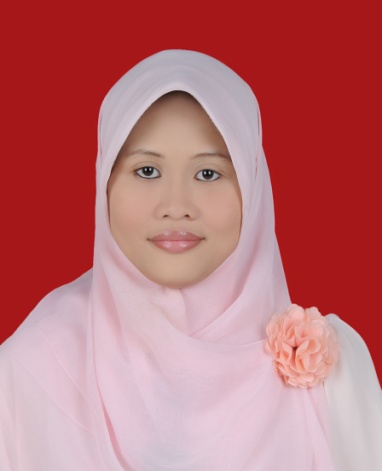 Personal InformationName		: Indah Citra PratiwiPhone		: 087782886149Birth Date	: 9 June, 1991Nationality	: IndonesianGender		: FemaleMarital Status	: Single	Email		: melodindah91@gmail.comAddress	: Jabon Mekar Village Komplek. UT Blok C.11 Rt 004/Rw 001		  Kec. Parung, Bogor 16330 Academic Qualification2009-2014: UIN Jakarta (English Letters Department)2006-2009: SMA AL-Hasra Bojong Sari, Depok2003-2006: SMP IT Baitussalam Inkopad1997-2003: SD IT Baitussalam InkopadProfessional qualificationAble to use some of computer’s program such as Microsoft Office Word, Microsoft Power Point, Microsoft Exel, Windows Movie Maker, and Internet.Work ExperienceBNI Administration Release Pin ATMBNI Call Center Branch Support OfficerUPBJJ UT Bogor Frontdesk OfficerOrganization and Extra-Curricular ExperienceMember of Decor and Creative area in OSIS SMA AL-Hasra.Cinematography in SMA Al-Hasra.Japanese language in SMA AL-Hasra.Certificate Participation of Anti Corruption Training Road to Campus 2010 in UIN Jakarta.Participation of Fethulleh Gulen Chair Seminar Entitled of “Coexistence of Civilizations and the Role of ‘Hizmet’ between East and West” in UIN Jakarta.Participation of Education Fair and Inspiring Women with the theme of “Jilbab Traveler Keliling Dunia” in UIN Jakarta.Participation of Seminar, Talk show and CAPAS Training in FKIK UIN Jakarta.Participation of Talk show “Fashion, World and Religion” in UIN Jakarta.Participation of MOOCS UT “Pendidikan Jarak Jauh” 2016Participation of “MOOCS UT “Public Speaking: Teknik Presentasi” 2016